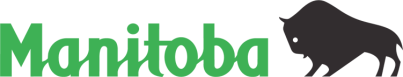 Commission du travail du Manitoba175, rue Hargrave, bureau 500, Winnipeg (Manitoba)  R3C 3R8Téléphone : 204 945-3783  Télécopieur : 204 945-1296www.gov.mb.ca/labour/labbrdFORMULE X : Demande en vue de l’obtention d’une décision de la Commission				en application du paragraphe 76(3) et de l’article 77 de la Loi
(Opposant religieux)LOI SUR LES RELATIONS DU TRAVAILNom complet du requérant :Adresse du requérant :Nom et adresse de l’employeur :Nom et adresse du syndicat :Exposez au long les motifs pour lesquels vous vous opposez à devenir membre du syndicat susmentionné et à y contribuer financièrement.Au soutien de ma demande, vous trouverez ci-joint trois copies des articles de foi sur lesquels j’entends m’appuyer.							__________________________________							RequérantDéposez la formule A avec la présente demande.(Rév. mai 2016)